Hernando Police Department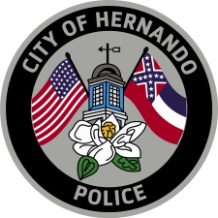 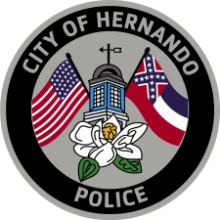 2601 Elm StreetHernando, MS 38632Phone: (662)429-9096Fax: (662)449-3350Conduct Complaint FormThe completion of this form is the first step in the complaint process. This form needs to be filled out completely and accurately; attach additional pages if necessary. Sign and date the bottom of the form and return to the above address.Signature________________________________		Date ___________________Name (Last, First, Middle)Name (Last, First, Middle)Name (Last, First, Middle)Name (Last, First, Middle)Name (Last, First, Middle)Date of BirthDate of BirthDate of BirthPhonePhonePhoneHome AddressHome AddressHome AddressHome AddressCity / StateCity / StateEmail AddressEmail AddressEmail AddressEmail AddressEmail AddressI AM ALLEGING:I AM ALLEGING:I AM ALLEGING:I AM ALLEGING:I AM ALLEGING:I AM ALLEGING:I AM ALLEGING:I AM ALLEGING:I AM ALLEGING:I AM ALLEGING:I AM ALLEGING:Excessive ForceInappropriate LanguageExcessive ForceInappropriate LanguageHarassmentDiscriminationHarassmentDiscriminationHarassmentDiscriminationHarassmentDiscriminationHarassmentDiscriminationFailure to Provide ProtectionOtherFailure to Provide ProtectionOtherFailure to Provide ProtectionOtherFailure to Provide ProtectionOtherOfficer Name(s)Officer Name(s)Officer Name(s)Officer Name(s)Officer Name(s)Officer Name(s)Officer Name(s)Officer Name(s)Officer Name(s)Officer Name(s)Officer Badge Number(s)Witness Name(s)AddressAddressAddressAddressAddressAddressAddressAddressPhone NumberPhone NumberIncident Date / TimeIncident Date / TimeIncident Date / TimeIncident Number (if applicable)Incident Number (if applicable)Incident Number (if applicable)Incident Number (if applicable)Incident Number (if applicable)Incident Number (if applicable)Incident Number (if applicable)Incident Number (if applicable)Narrative – Please describe the incident in detail. Use additional pages if necessary.Narrative – Please describe the incident in detail. Use additional pages if necessary.Narrative – Please describe the incident in detail. Use additional pages if necessary.Narrative – Please describe the incident in detail. Use additional pages if necessary.Narrative – Please describe the incident in detail. Use additional pages if necessary.Narrative – Please describe the incident in detail. Use additional pages if necessary.Narrative – Please describe the incident in detail. Use additional pages if necessary.Narrative – Please describe the incident in detail. Use additional pages if necessary.Narrative – Please describe the incident in detail. Use additional pages if necessary.Narrative – Please describe the incident in detail. Use additional pages if necessary.Narrative – Please describe the incident in detail. Use additional pages if necessary.